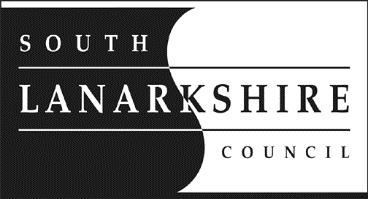 Key worker enrolment form for emergency child-care in School6th January – 15th January 2021Please complete if there is a second parent/ carer:Name of pupil/ pupils requiring emergency child-care:Stage:Please highlight the days you require emergency child-care.Please highlight the days you require emergency child-care.Please highlight the days you require emergency child-care.Please highlight the days you require emergency child-care.Please highlight the days you require emergency child-care.MonTuesWedThursFri456781112131415Name of first parent/ carer:Job title:Name of employer:Please describe, briefly, your role in relation to Covid-19:Please describe, briefly, your role in relation to Covid-19:Name of second parent/ carer:Job title:Name of employer:Please describe, briefly, their role in relation to Covid-19:Please describe, briefly, their role in relation to Covid-19: